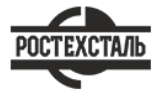 ГОСТ 19903-74Прокат листовой горячекатаный. СортаментСтатус: действующийВведен в действие: 1976-01-01Подготовлен предприятием ООО «Ростехсталь» - федеральным поставщиком металлопрокатаСайт www.rostechstal.ru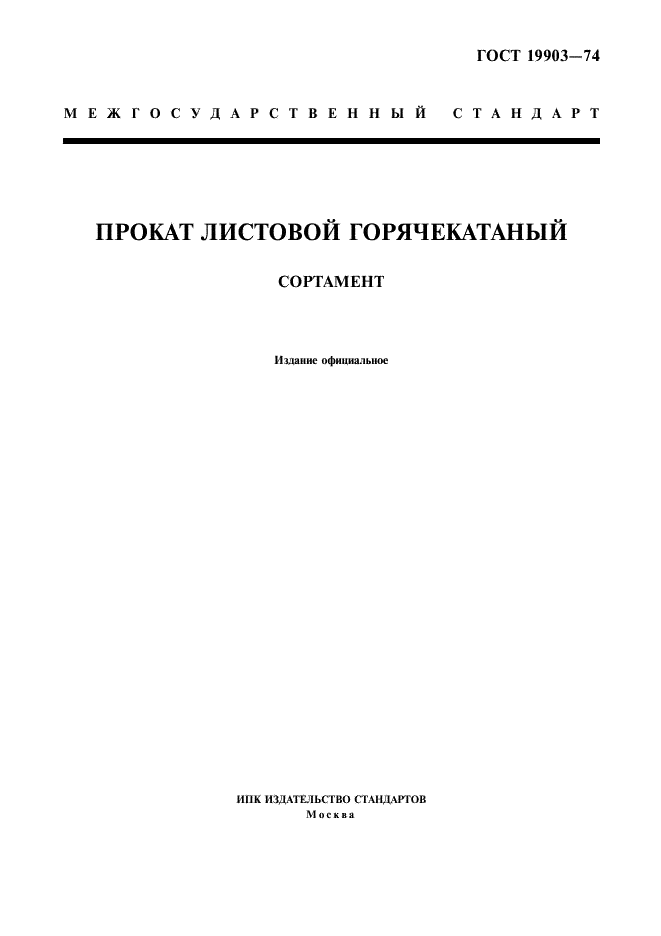 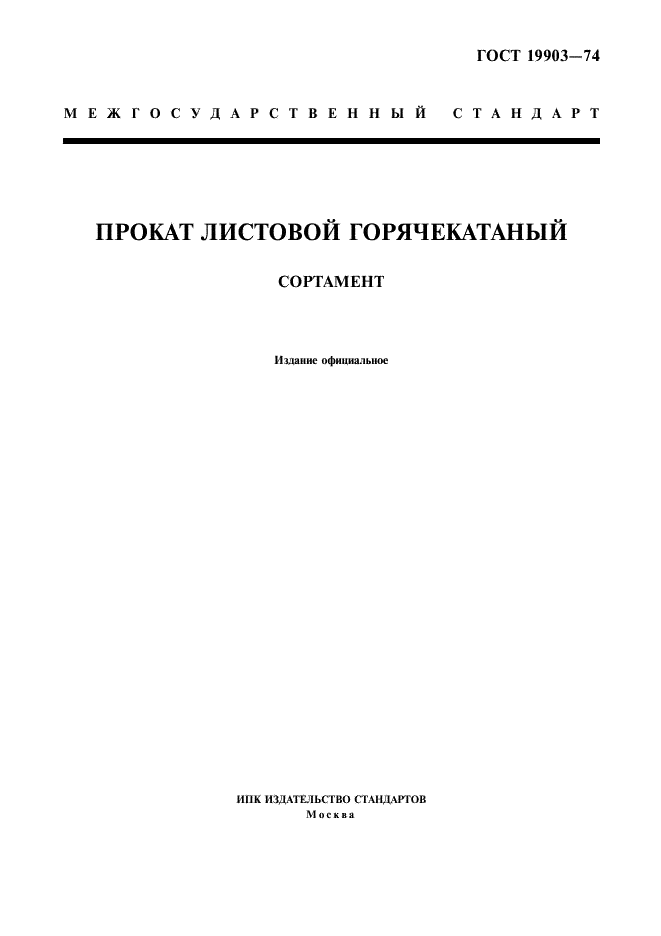 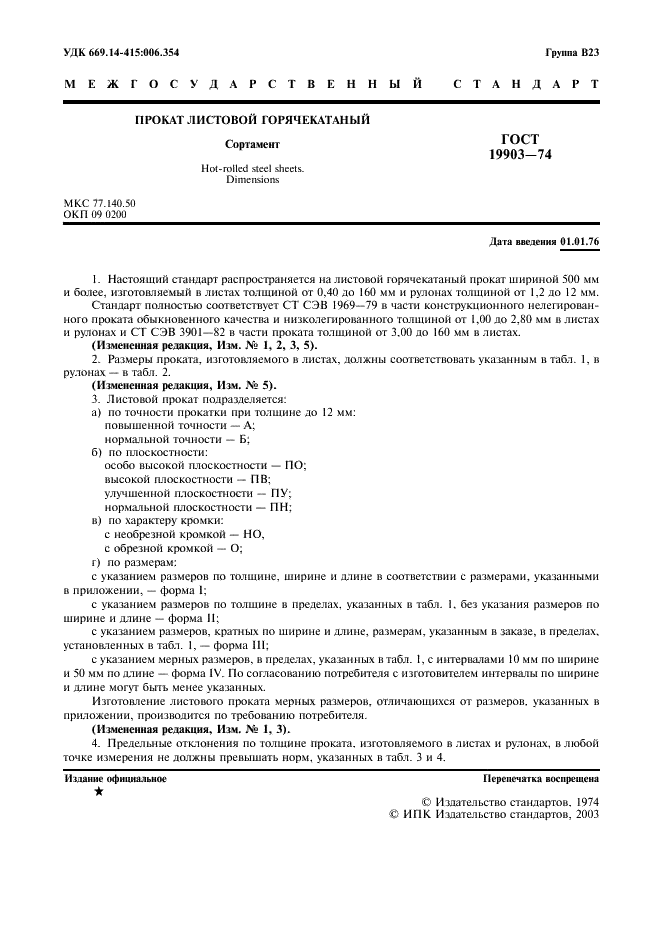 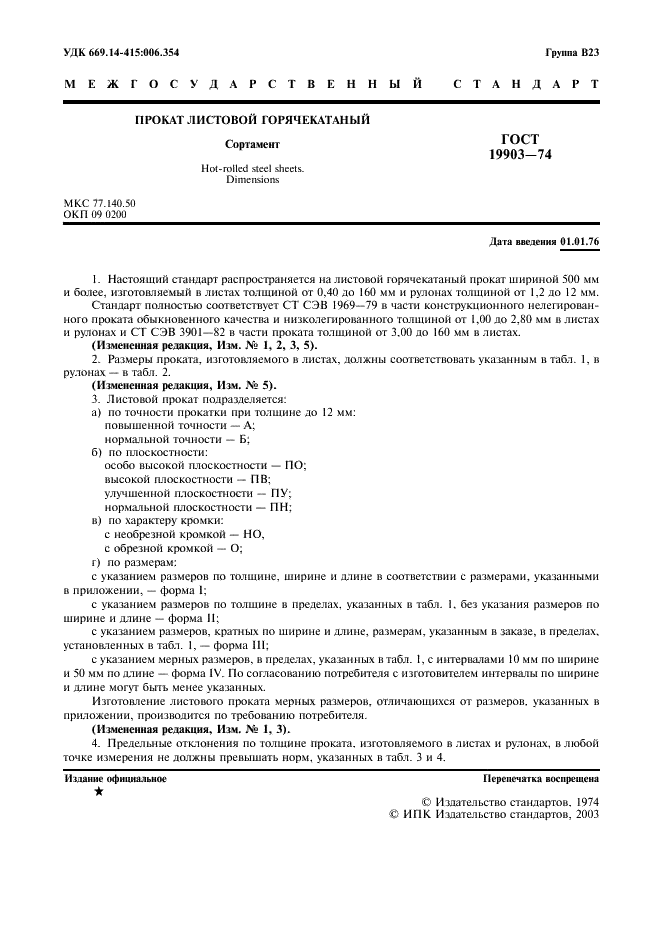 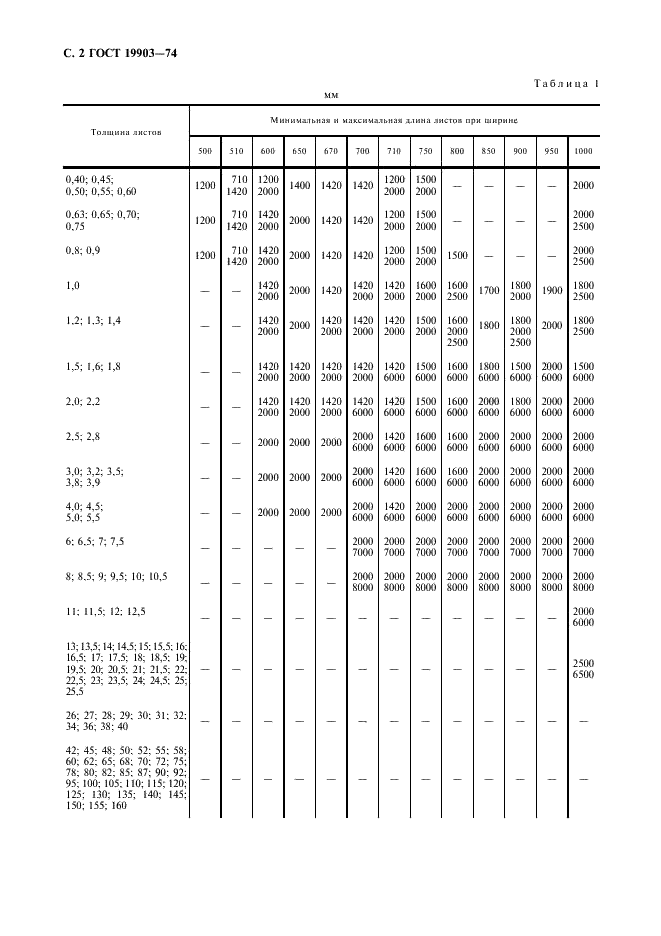 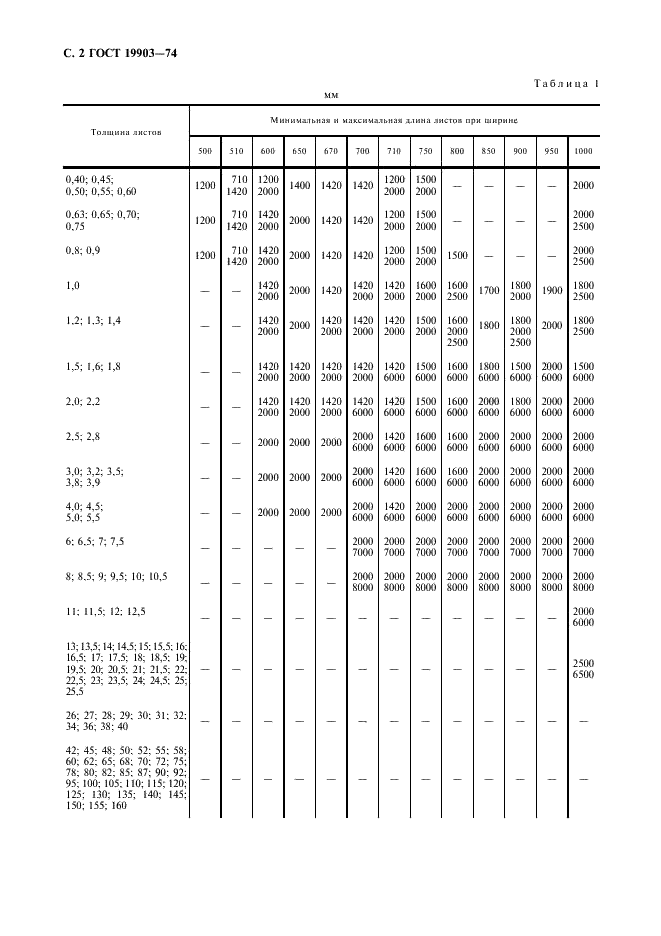 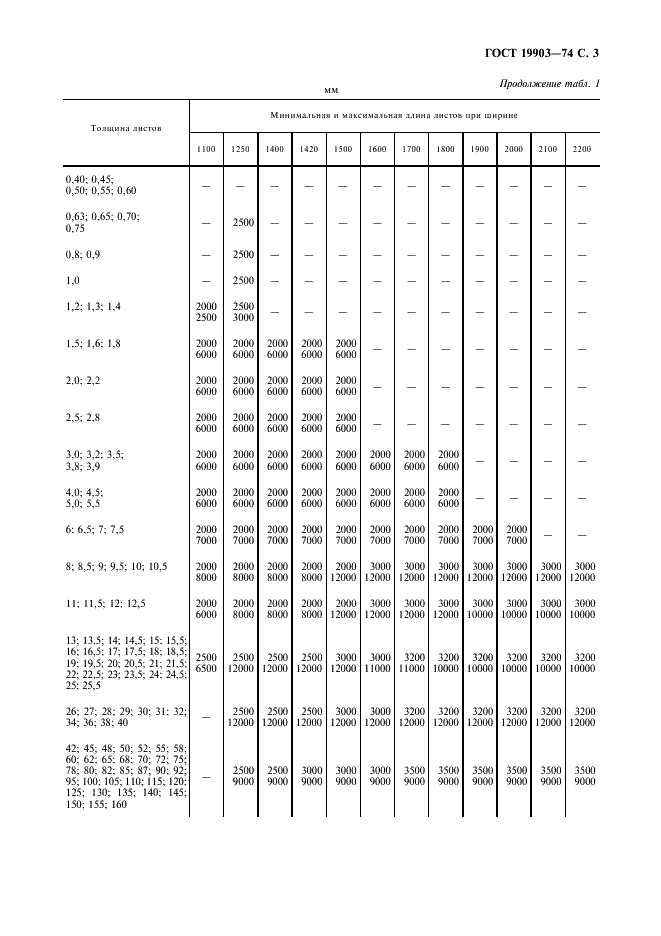 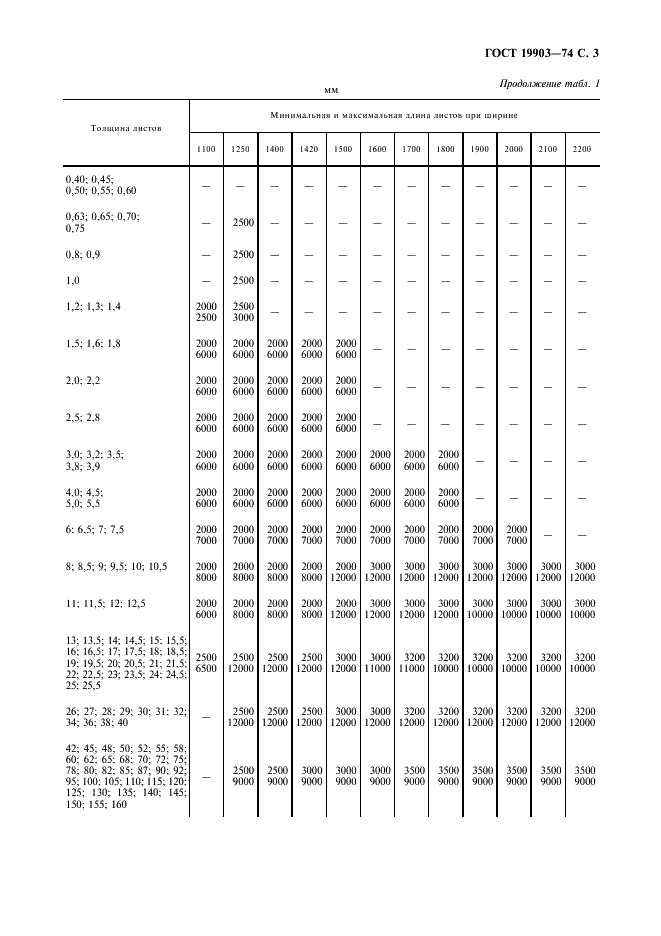 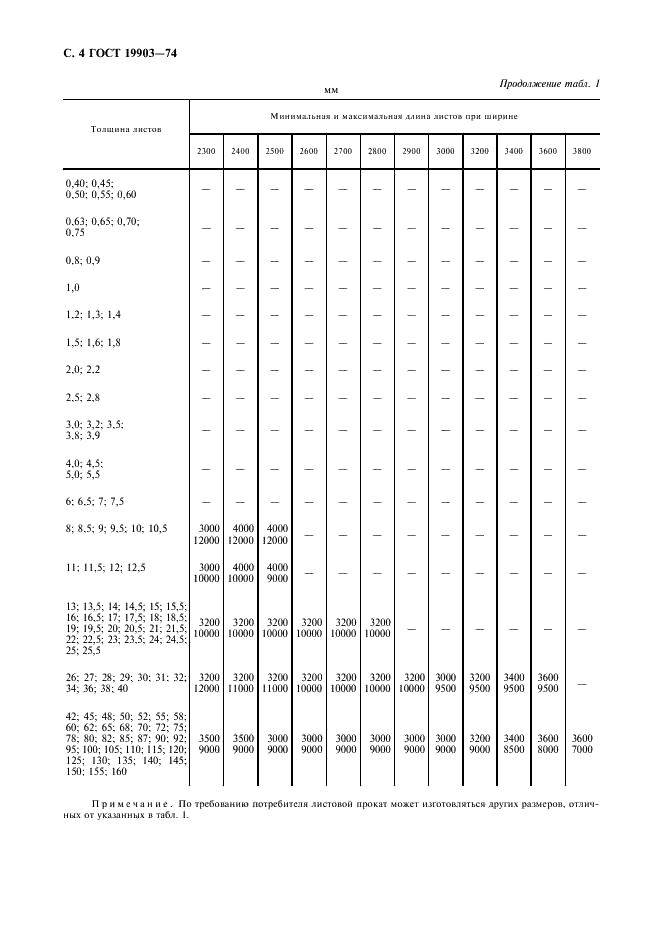 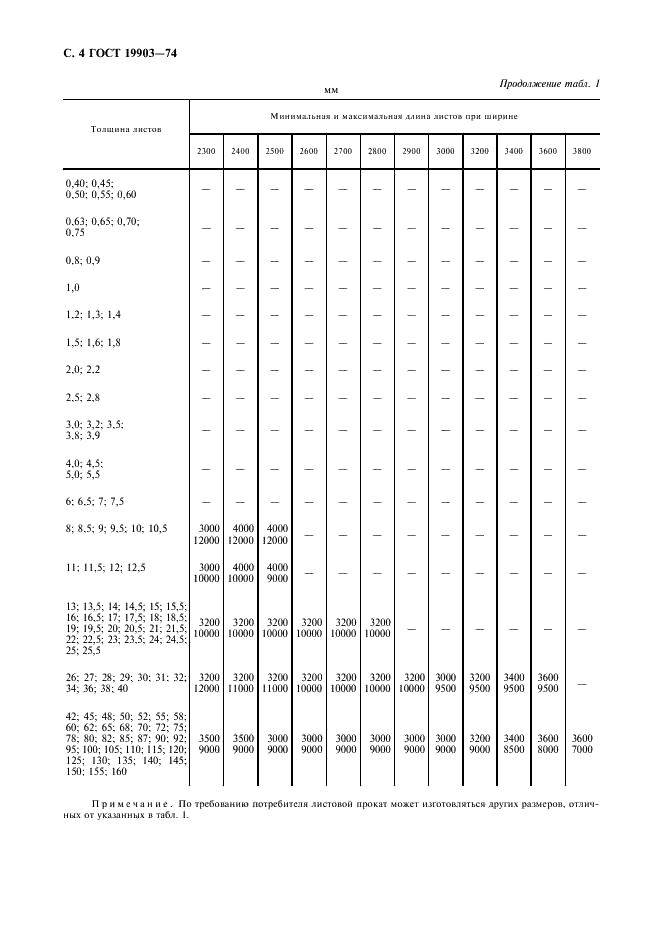 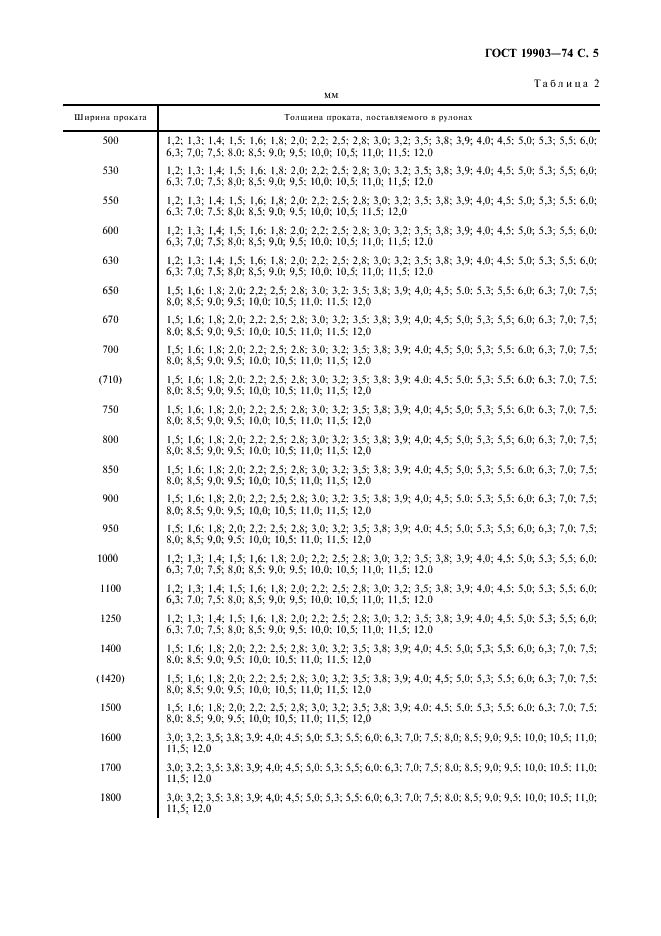 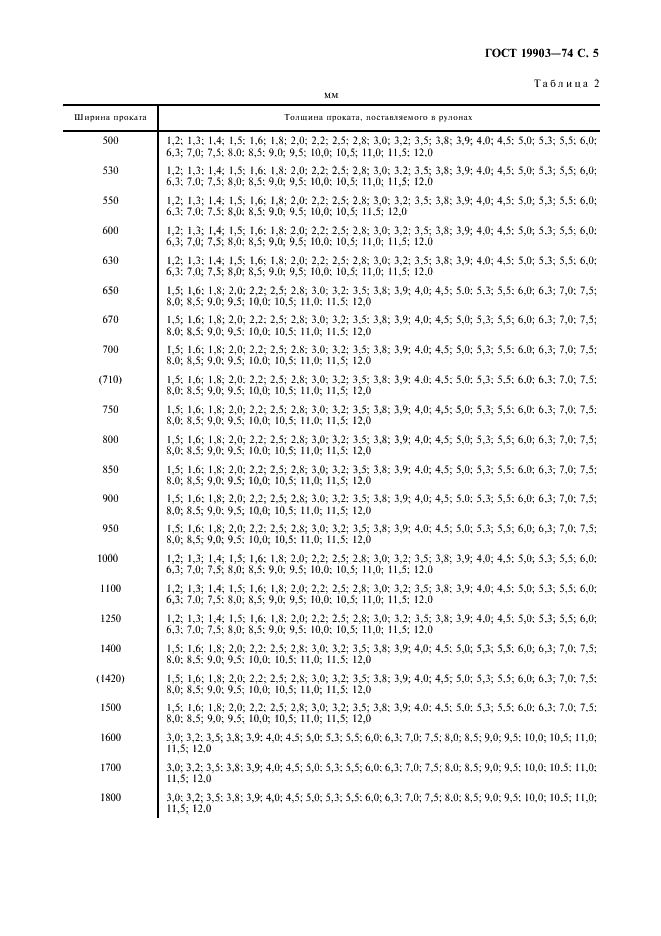 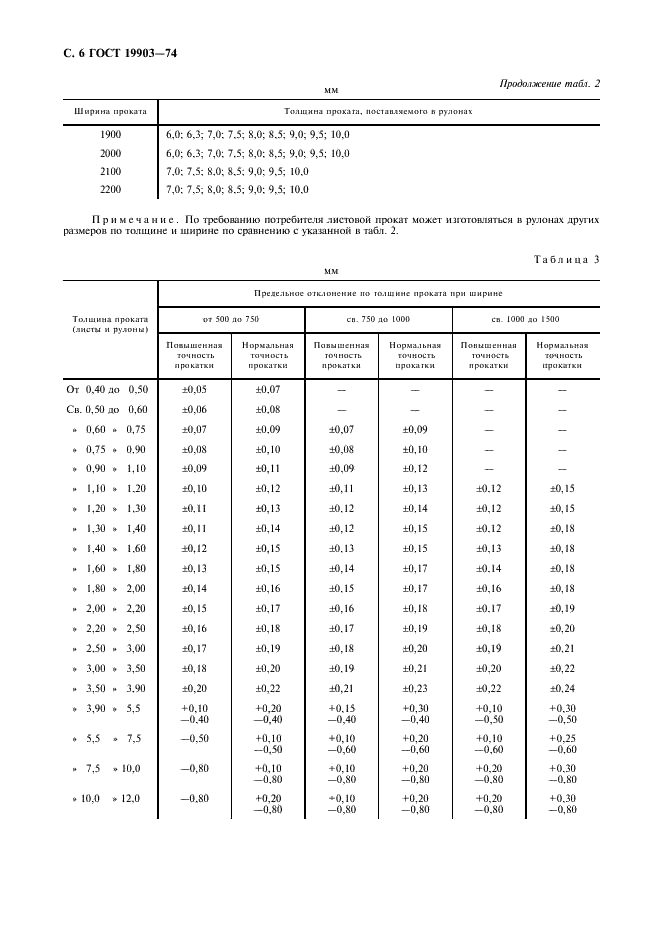 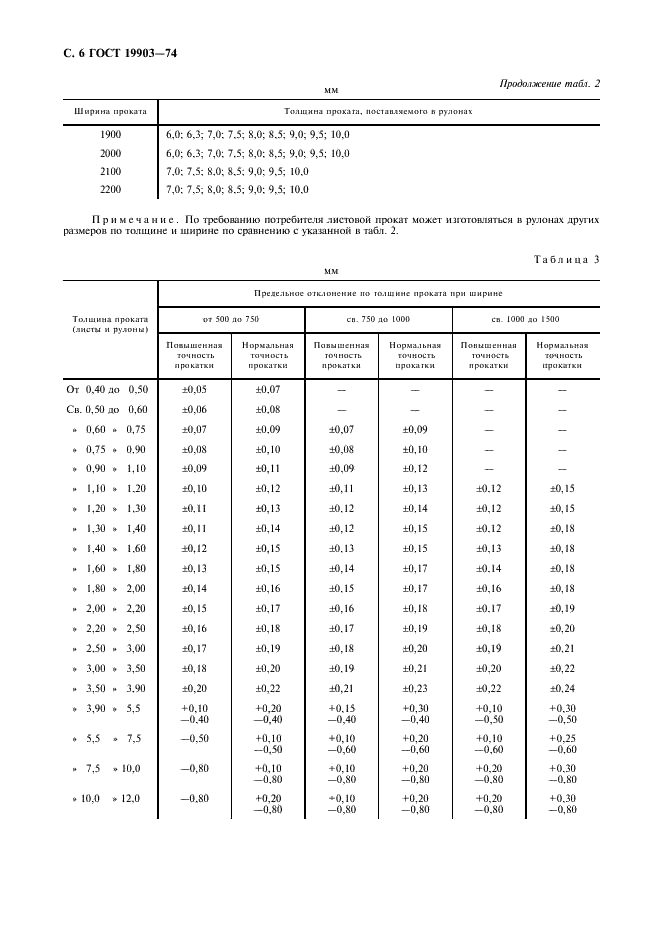 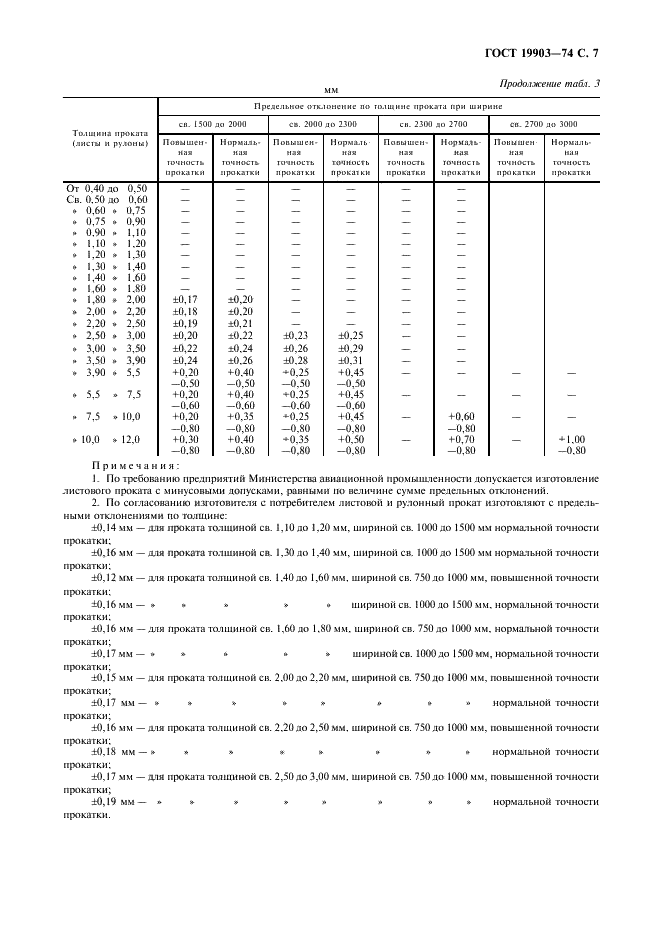 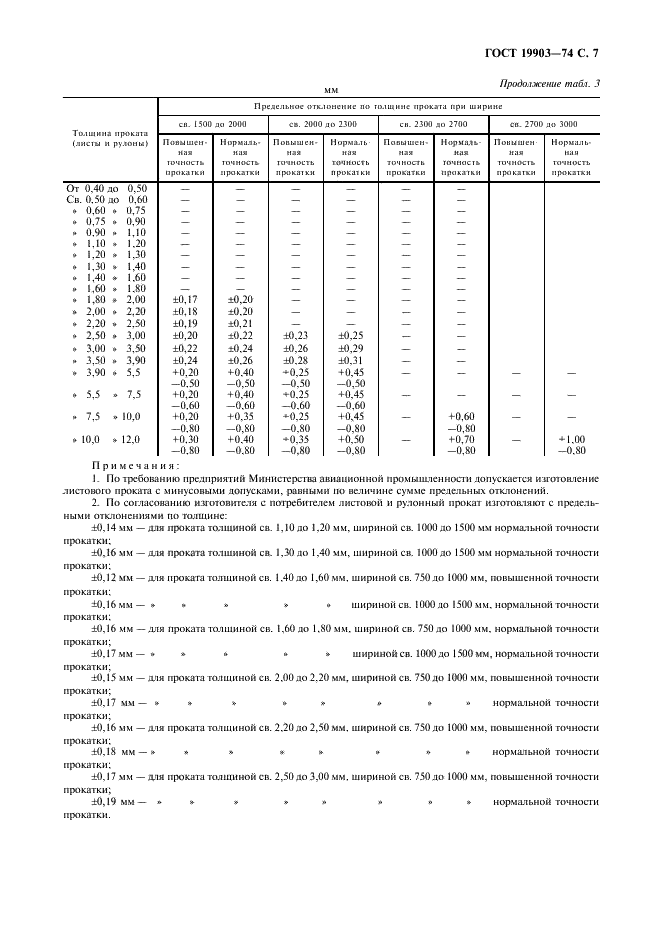 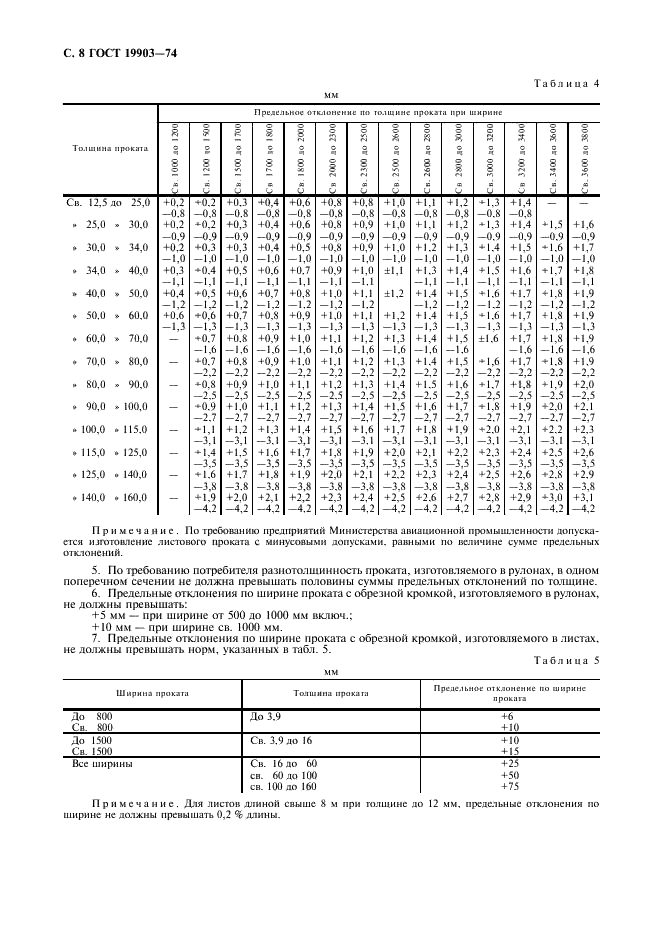 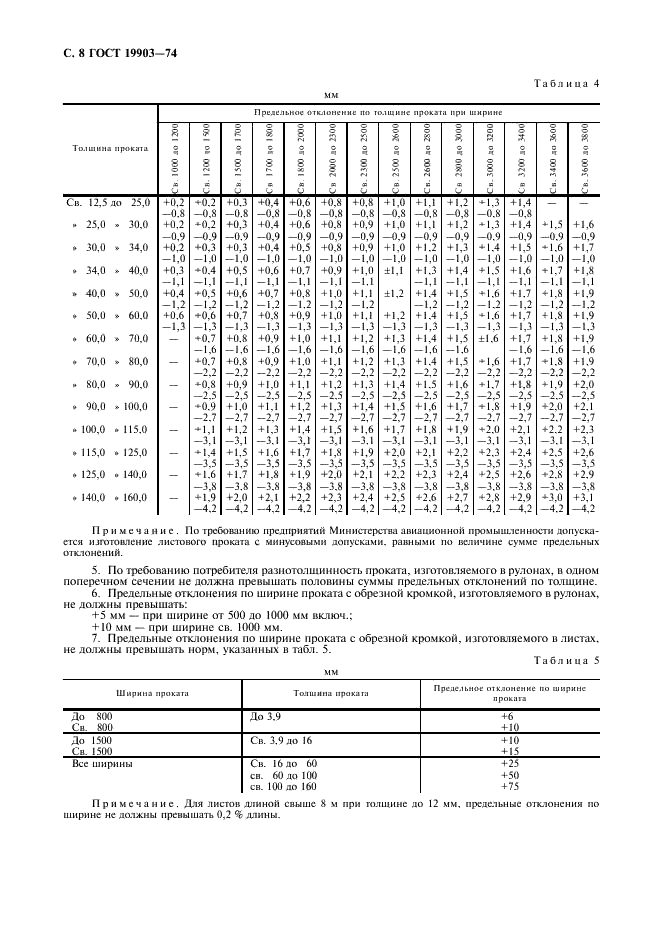 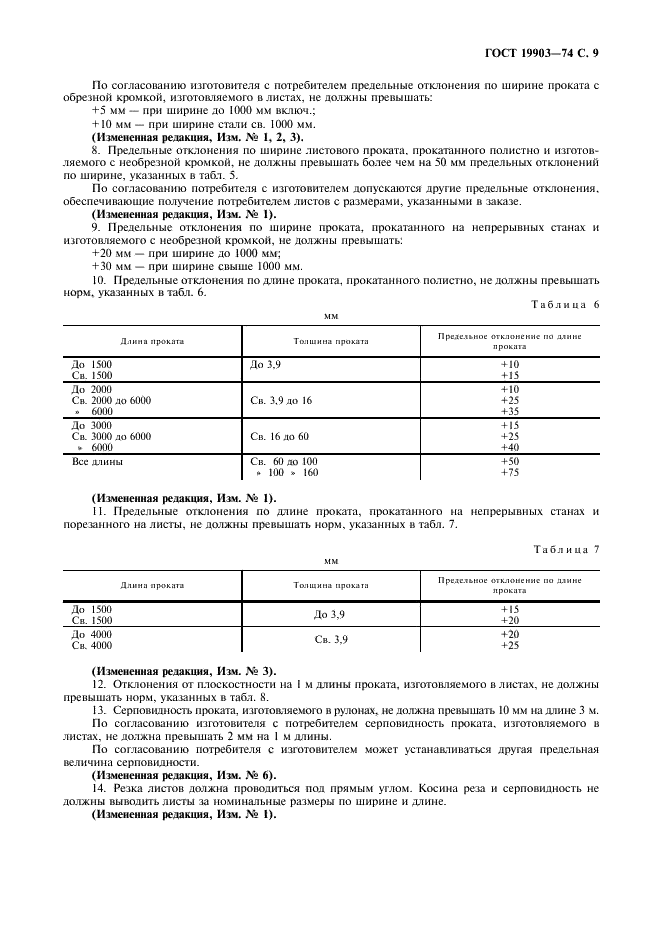 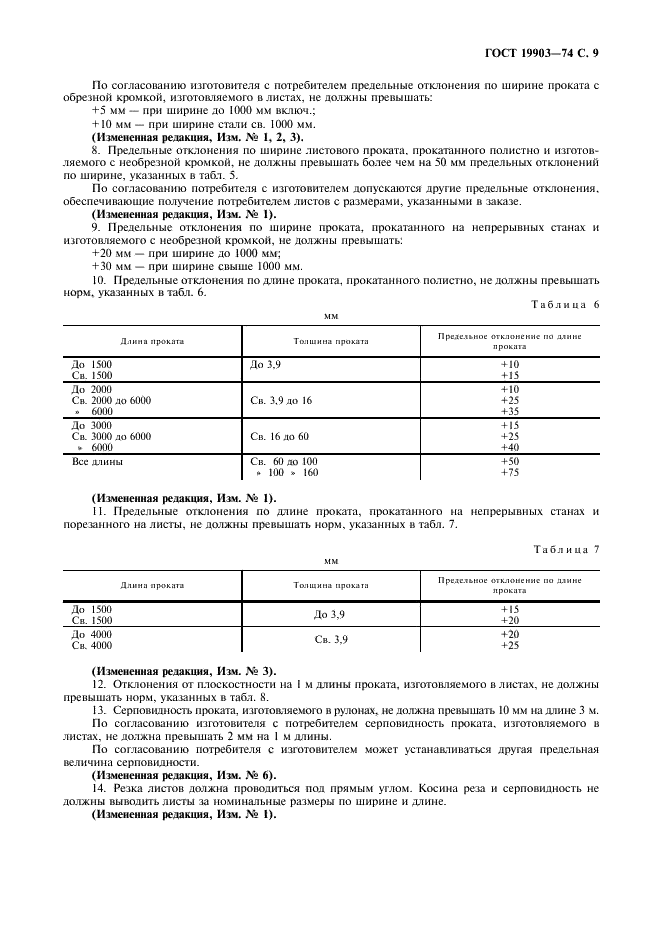 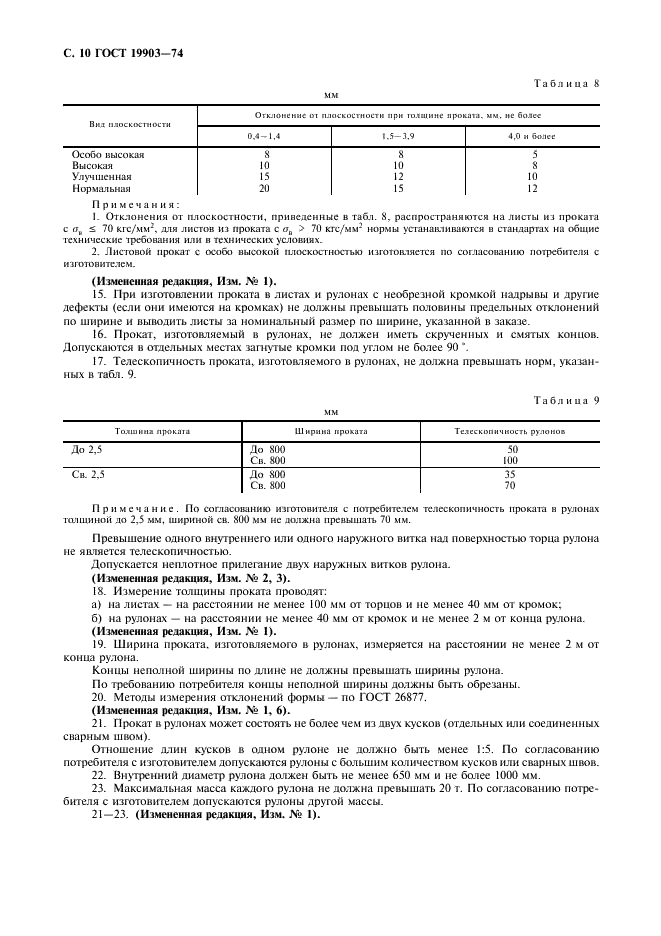 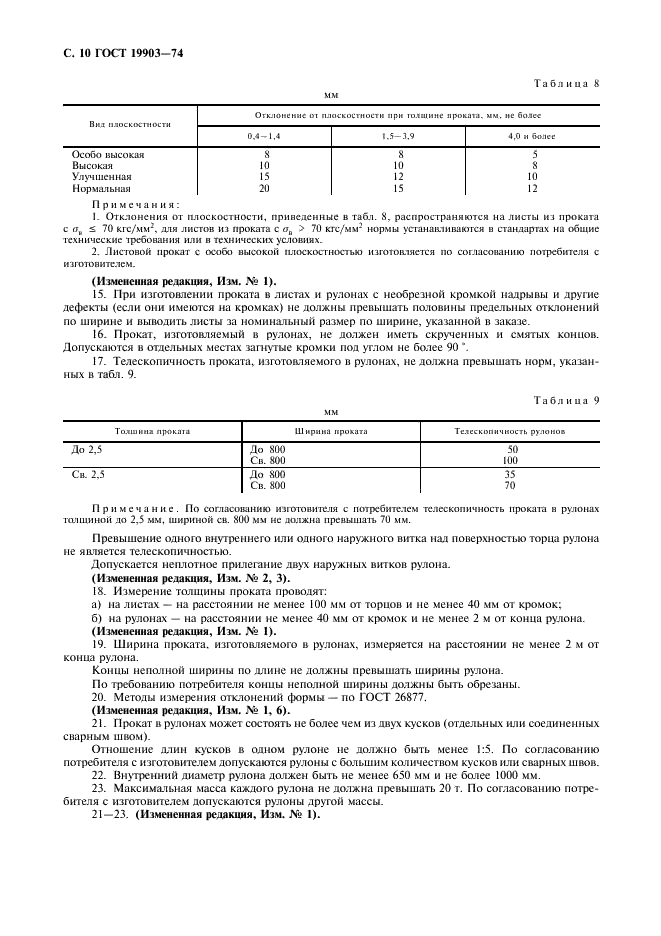 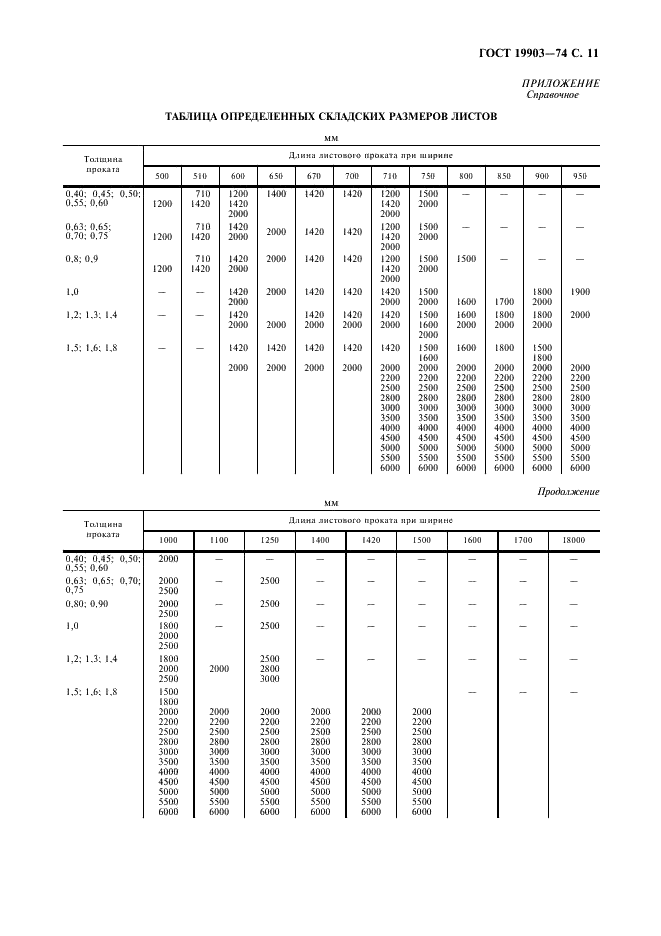 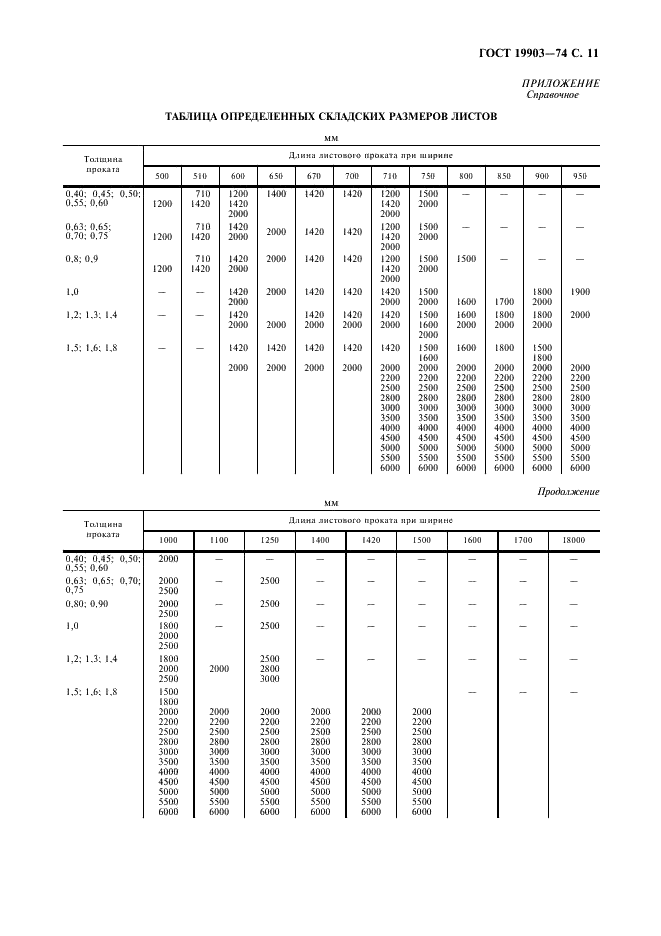 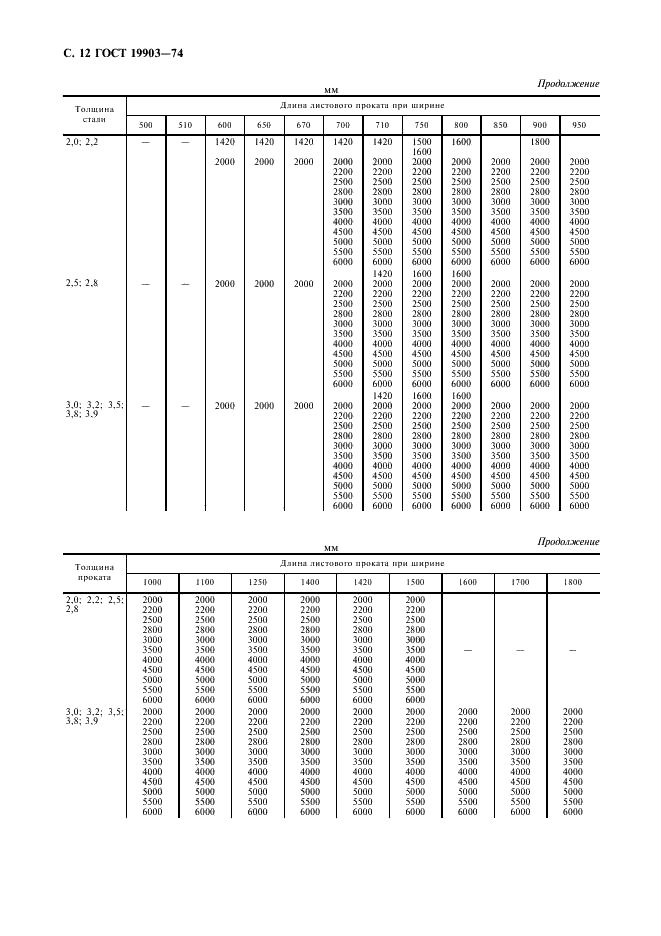 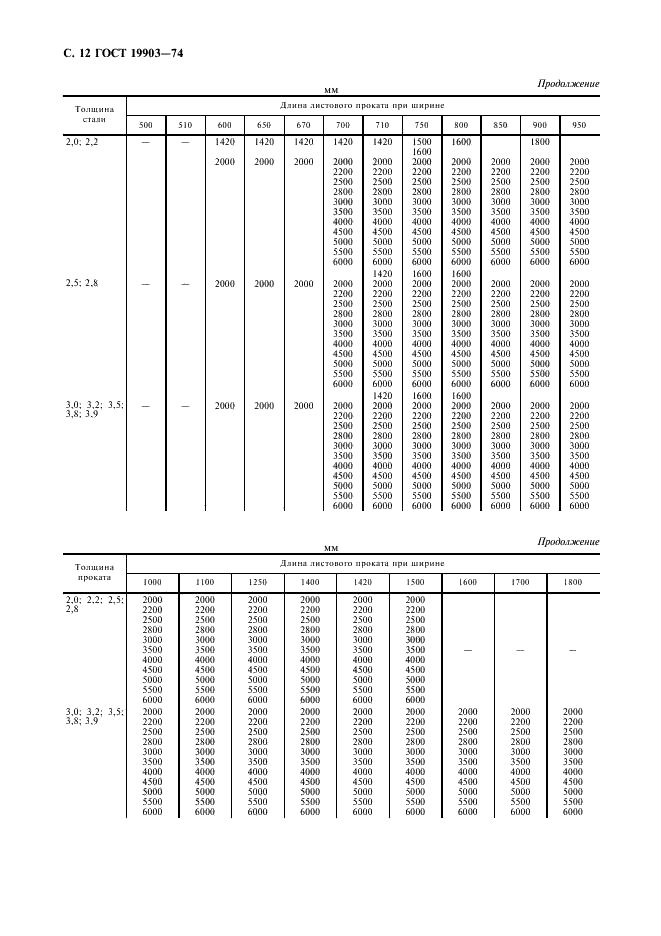 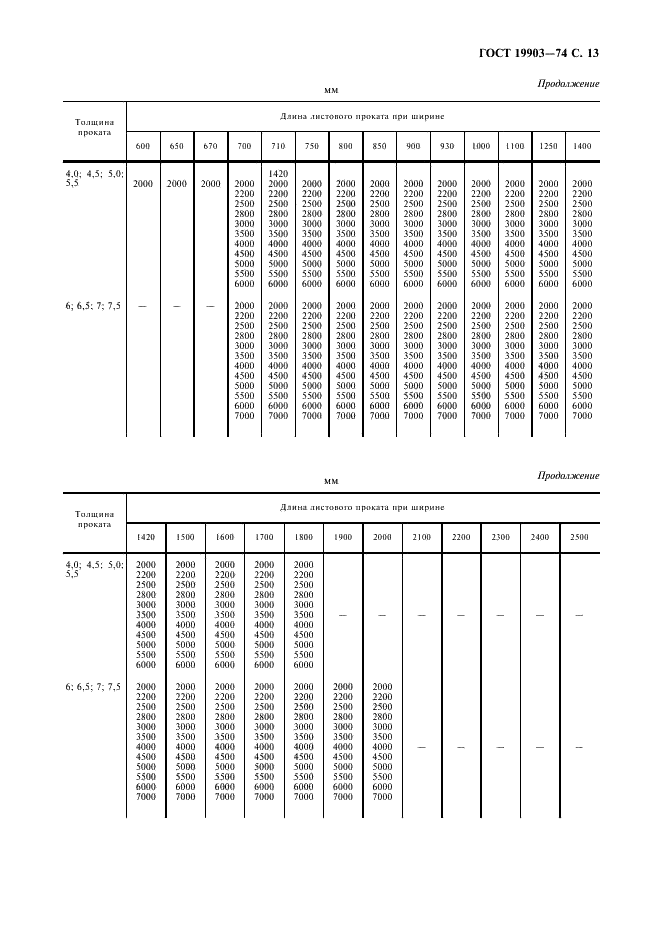 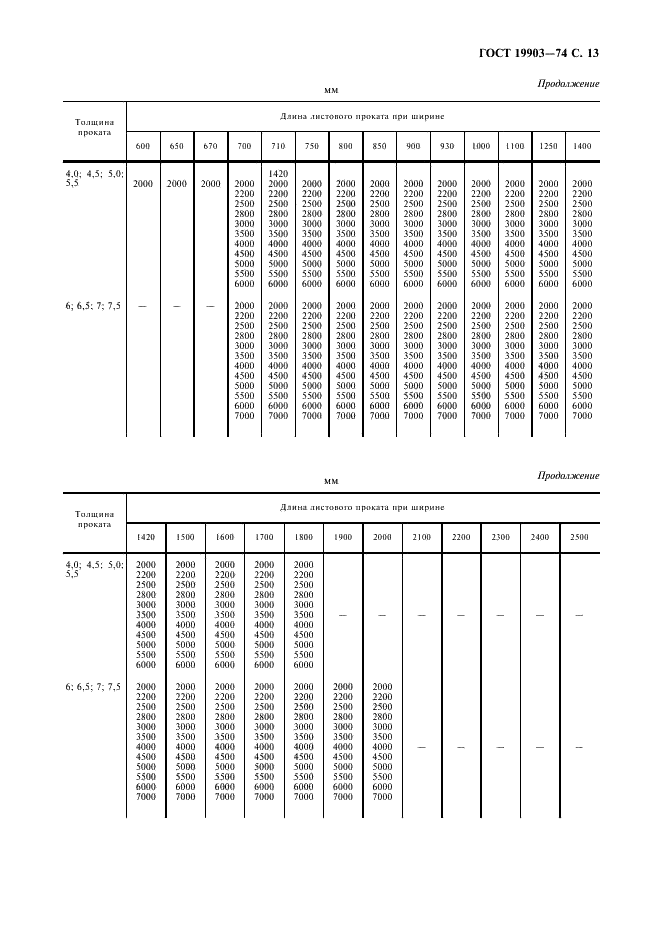 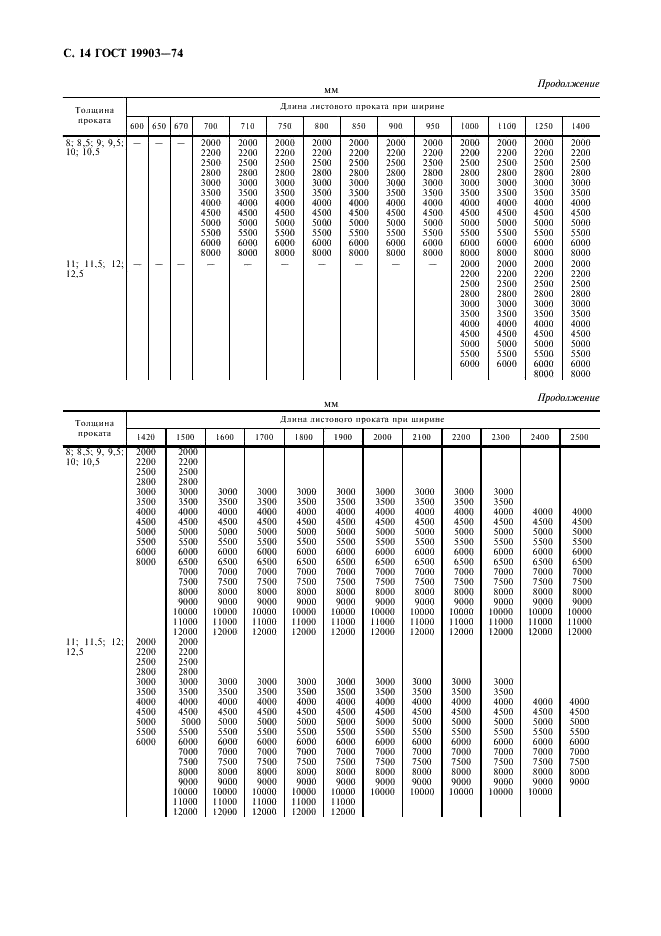 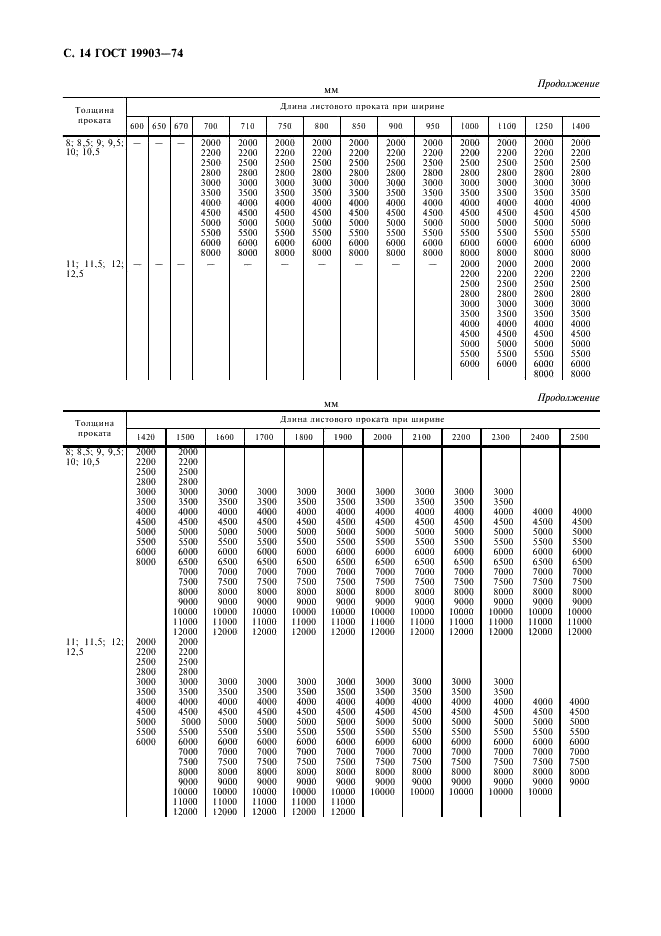 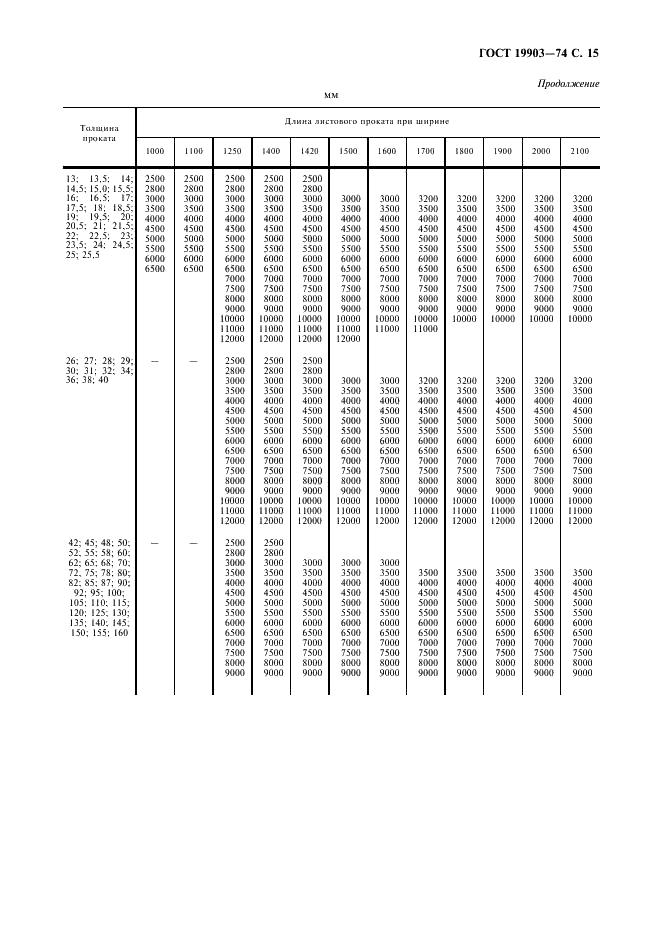 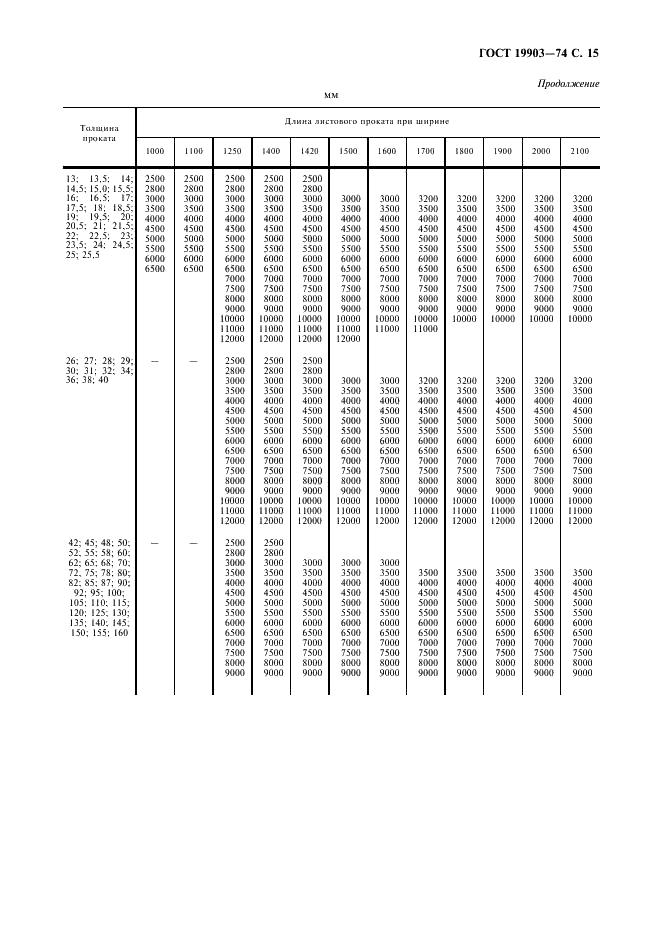 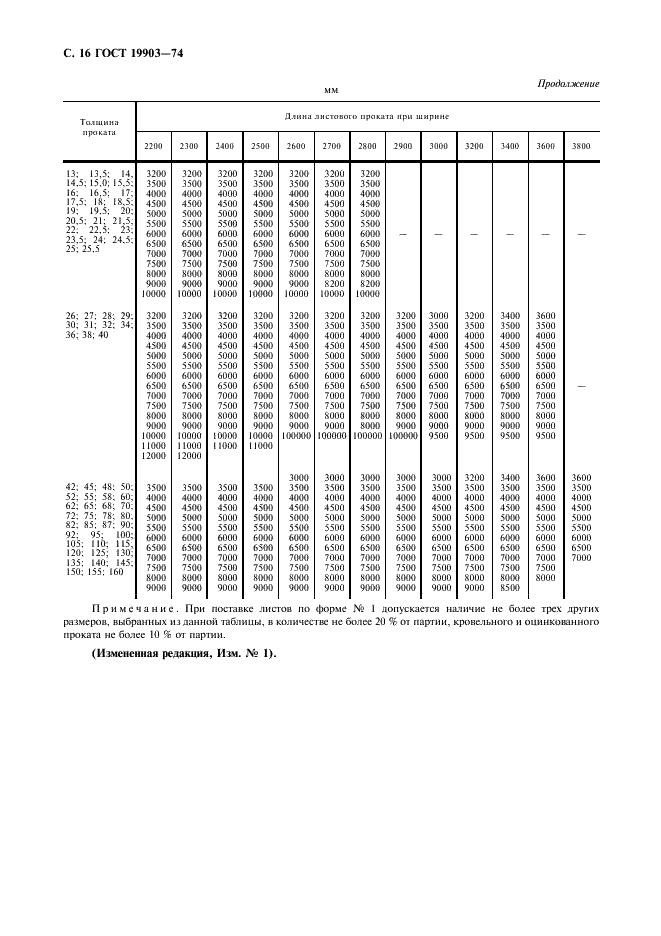 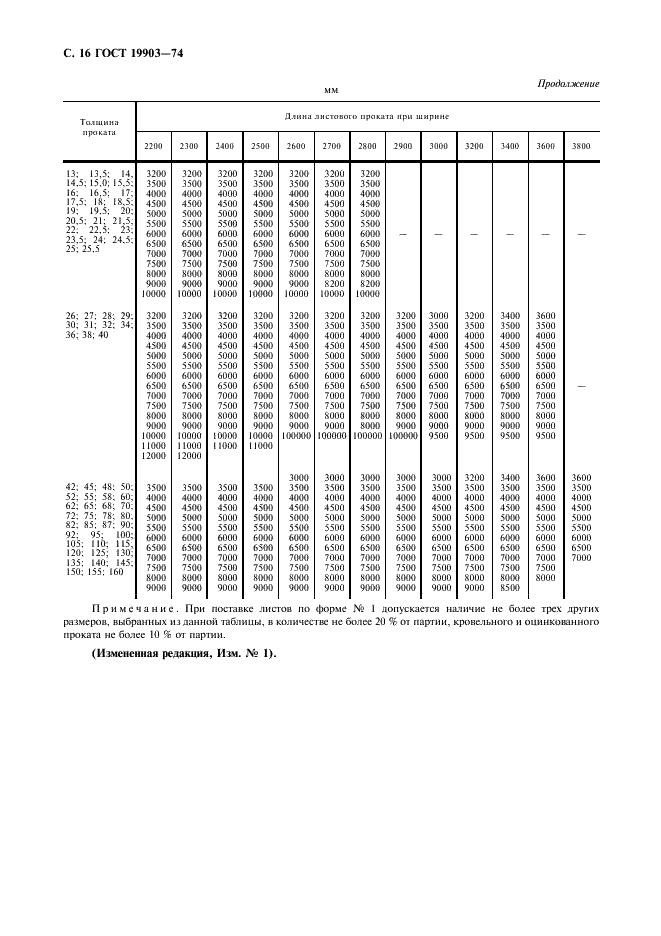 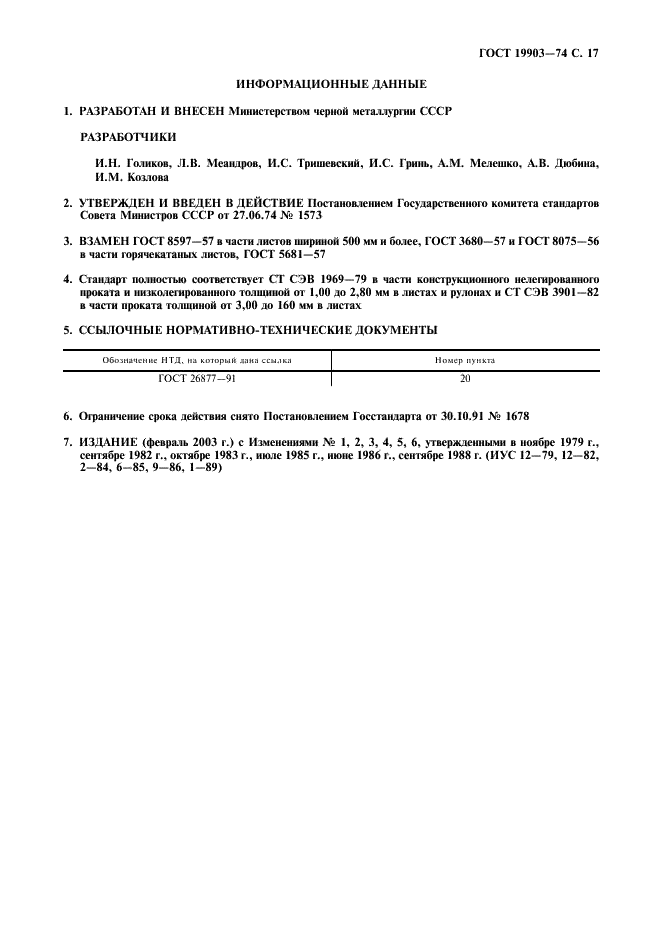 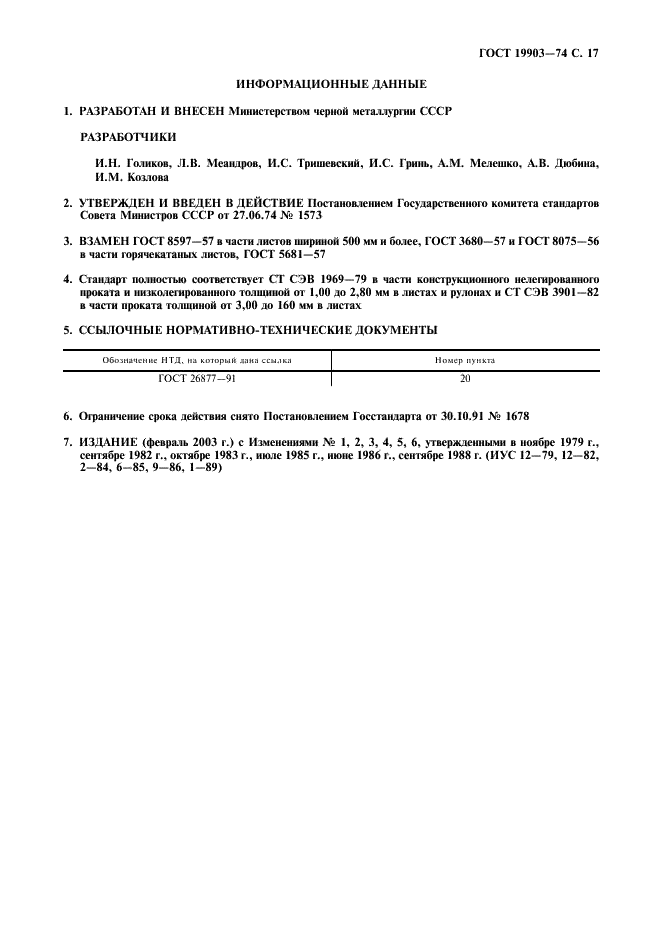 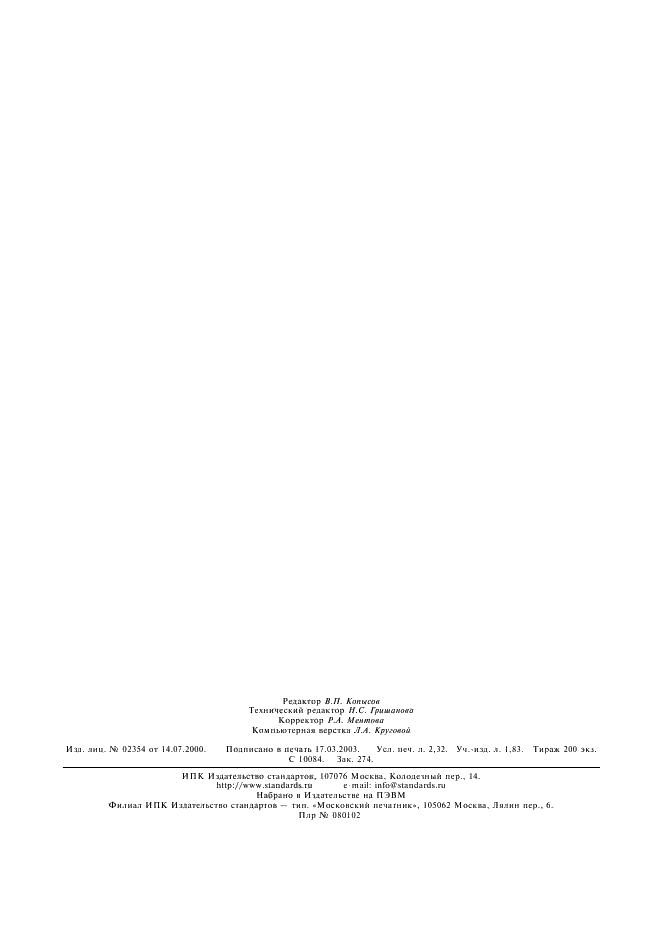 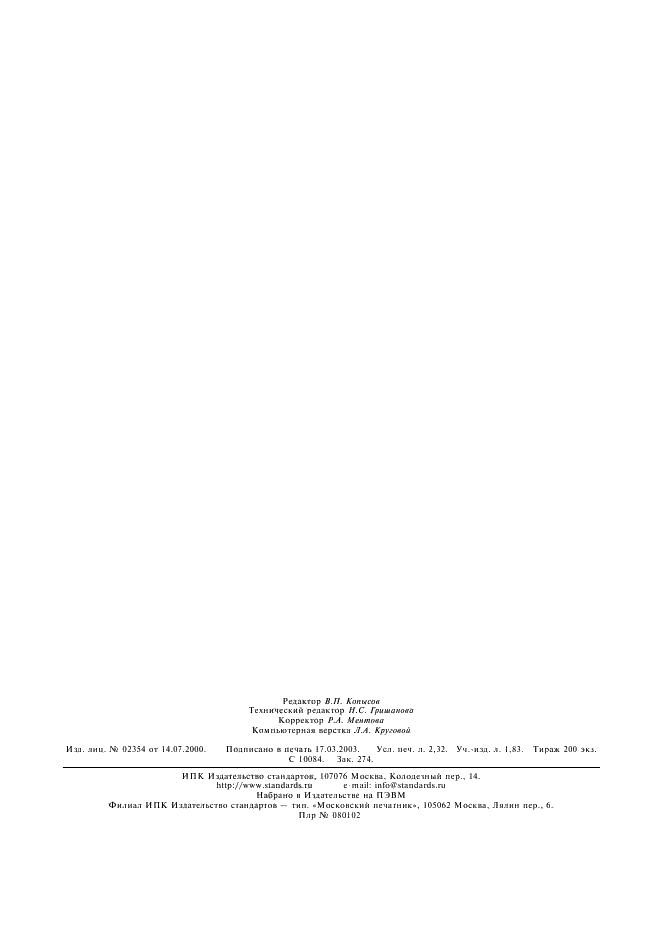 Поправка: Поправка к ГОСТ 19903-74Дата введения: 2007-07-01Актуален с: 2008-01-15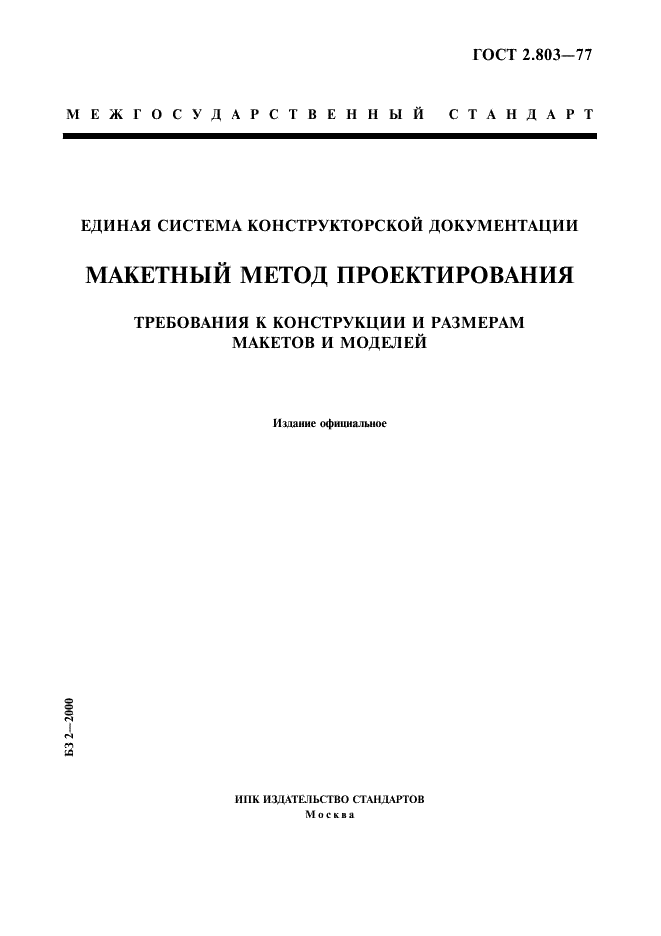 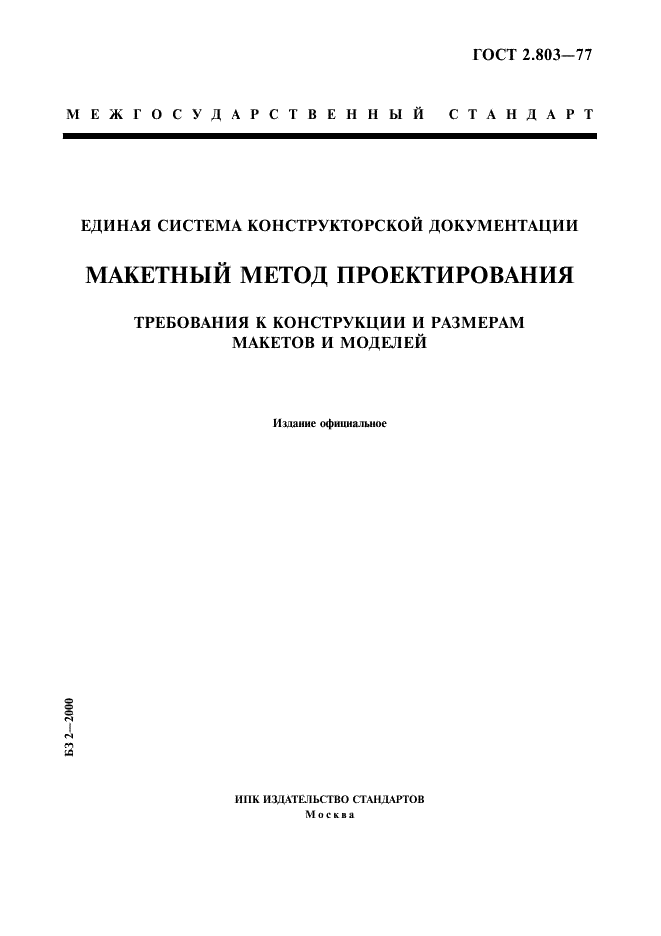 